องค์การบริหารส่วนตำบลนาแว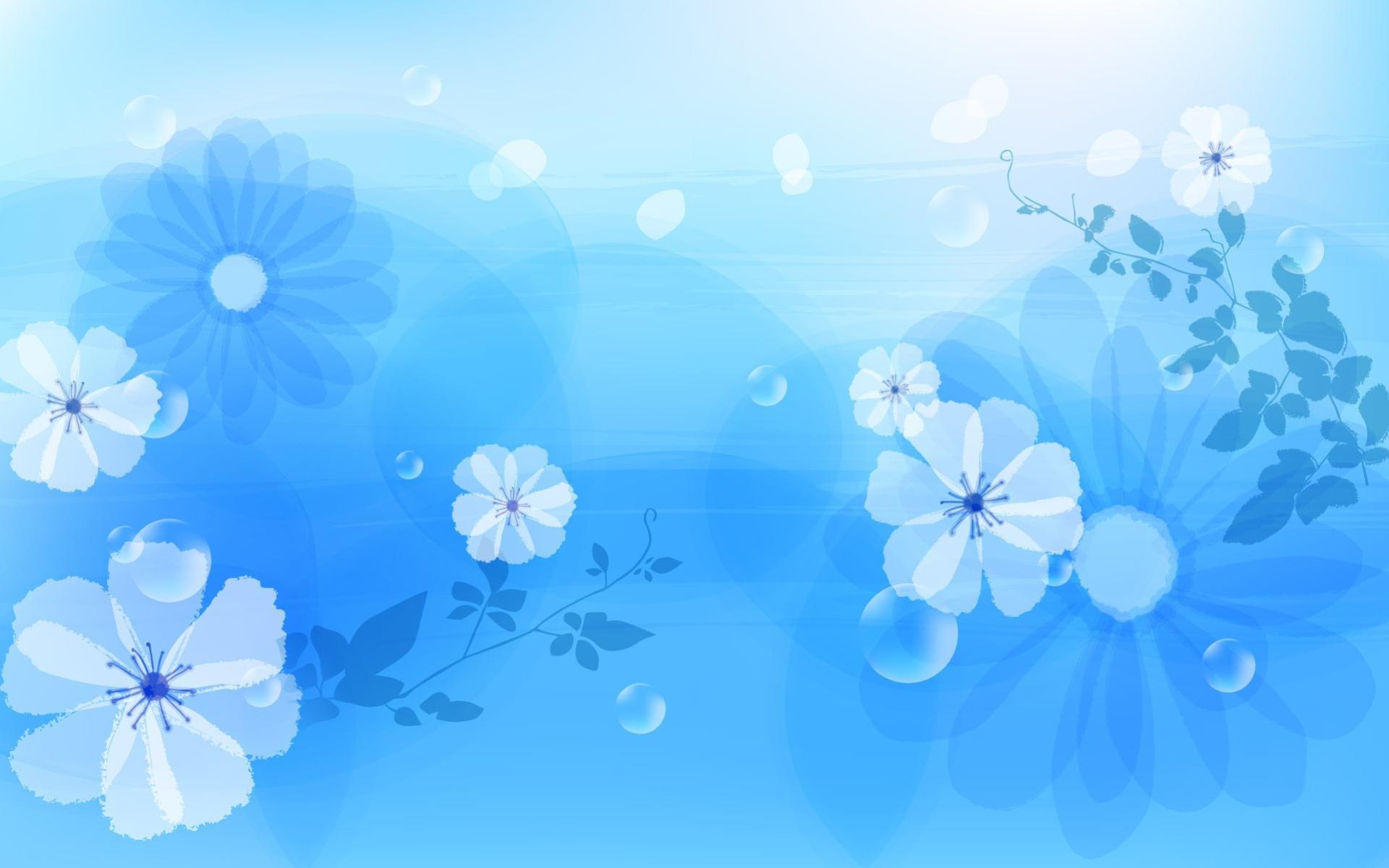 ขอเชิญเจ้าของที่ดินชำระภาษี ดังนี้การชำระภาษีบำรุงท้องที่ตั้งแต่เดือน มกราคม  –   เมษายน 2560การยื่นแบบและชำระภาษีโรงเรือนและที่ดินยื่นแบบแสดงรายการเพื่อเสียภาษีโรงเรือนและที่ดิน (ภ.ร.ด.2) ภายในเดือนกุมภาพันธ์ 2560และผู้รับประเมิน ต้องชำระภาษีภายใน 30 วัน นับแต่วันถัดจากวันที่ได้รับใบแจ้งการประเมินค่าภาษี (ภ.ร.ด.8)การยื่นแบบและชำระภาษีป้ายเจ้าของหรือผู้ครอบครองป้าย ยื่นแบบแสดงรายการภาษีป้าย (ภ.ป.1)ภายในเดือนมีนาคม 2560และผู้รับประเมิน ต้องชำระภาษีภายใน 15 วัน นับแต่วันที่ได้รับใบแจ้งการประเมิน (ภ.ป.3)โดยสามารถยื่นแบบและชำระภาษี ณ. กองคลัง องค์การบริหารส่วนตำบลนาแว    เวลา 08.30 – 16.30 น. (วันจันทร์ –วันศุกร์)(เพื่อความสะดวกและความรวดเร็วขอให้ท่านนำใบเสร็จ ในปี 2559 มาแสดงด้วย )